Page 182. Exercice 8.Sur chaque figure, indique si le point P appartient à la médiatrice de [AB]. Justifie.a.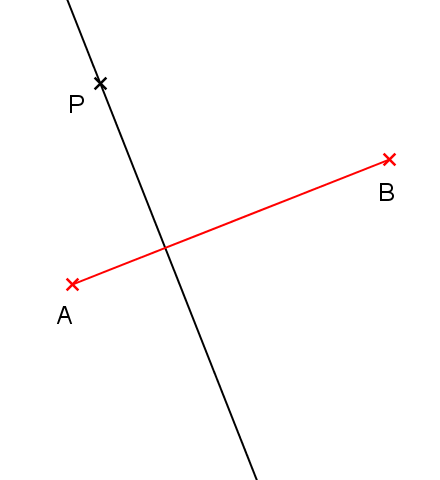 Sur chaque figure, indique si le point P appartient à la médiatrice de [AB]. Justifie.b.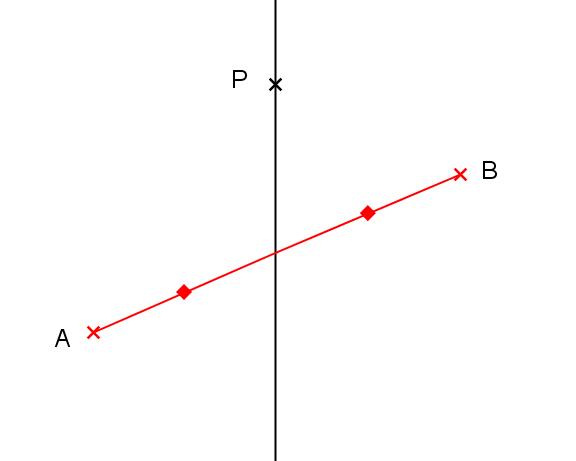 Sur chaque figure, indique si le point P appartient à la médiatrice de [AB]. Justifie.c.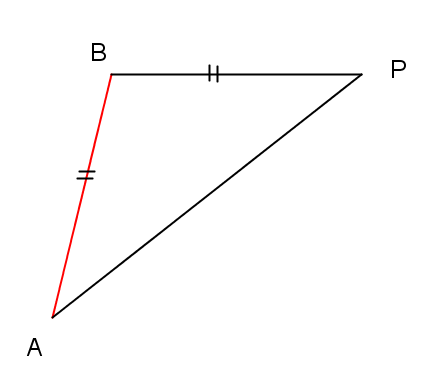 Sur chaque figure, indique si le point P appartient à la médiatrice de [AB]. Justifie.d.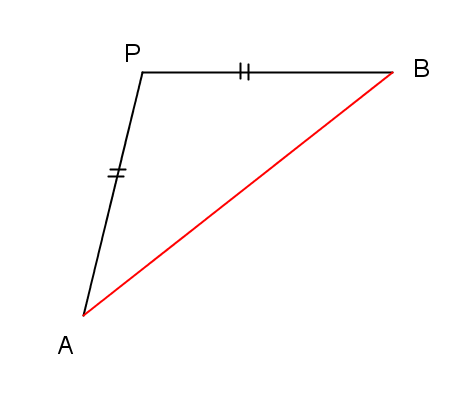 